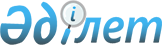 Қазақстан Республикасы Үкiметiнiң 2003 жылғы 22 тамыздағы N 848 қаулысына өзгерiс енгiзу туралы
					
			Күшін жойған
			
			
		
					Қазақстан Республикасы Үкіметінің 2004 жылғы 10 ақпандағы N 158 қаулысы. Күші жойылды - ҚР Үкіметінің 2007.01.29. N 64 қаулысымен.

      Қазақстан Республикасының Үкiметi қаулы етеді: 

      1. "Маңызды стратегиялық мәнi бар көрсетiлетiн қызметтердi мемлекеттiк сатып алу туралы" Қазақстан Республикасы Үкiметiнiң 2003 жылғы 22 тамыздағы N 848  қаулысына мынадай өзгерiс енгiзiлсiн: 

      1-тармақта "044 "Жылжымайтын мүлiкке құқықтарды және онымен жасалатын мәмiлелердi мемлекеттiк тiркеу" бюджеттiк бағдарламасында" деген сөздер "тиiстi жылға арналған республикалық бюджетте" деген сөздермен ауыстырылсын. 

      2. Осы қаулы қол қойылған күнiнен бастап күшiне енеді.       Қазақстан Республикасының 

      Премьер-Министрi 
					© 2012. Қазақстан Республикасы Әділет министрлігінің «Қазақстан Республикасының Заңнама және құқықтық ақпарат институты» ШЖҚ РМК
				